附件2：竞赛地址及乘车路线报到地址：雪野中心中学，莱芜市雪野旅游区雪野镇上游村，莱明路与仲临路交汇处西100米。线路1：莱芜东站——雪野中心中学。莱芜东站，搭乘91、K27、K26、6、K16路公交车，转乘K204路公交车，到上游站下车，步行900米到达目的地；全程35公里。线路2：莱芜汽车总站——雪野中心中学。K204路公交车，到上游站下车，步行900米到达目的地。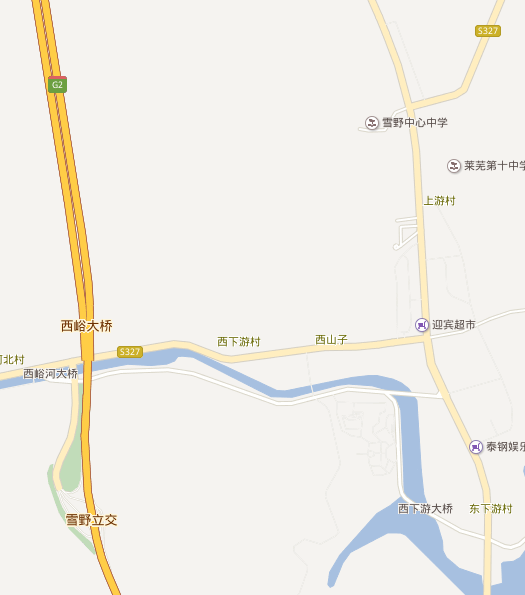 